3. TEDEN (30. 3.- 3. 4. 2020)KEM – 8. razredPregled rešitev nalog ( bile so posredovane v tednu od 16. – 20. 3). V zvezku pregledate rešitve ali jih po potrebi pripišete, popravite (ko se srečamo bomo vse pregledali).U: 8a) H2(g)  +  I2 (g)   2HI(g) ; to je reakcija spajanjab) 4Fe(s)  +  3O2(g)   2 Fe2O3 (s) to je reakcija spajanja s kisikom= oksidacijac) 2KClO3  2KCl(s) + 3O2(g) to je reakcija razpada ali analized) KBr(aq) + AgNO3(aq)   AgBr(s)  + KNO3(aq) to je reakcija obarjanja**(samo kot rešitev naloge, ne se obremenjevati s tem, dodatno znanje)Magnezij in oglje bosta zagorela, če jima najprej dovedemo dovolj toplote, ju segrejemo (sprejem energije – endotermna reakcija). V nadaljevanju bosta gorela ob zadostni količini kisika. Sproščala se bo energija (toplota, svetloba)- eksotermna reakcija.a) Hladen kozarecb) Endotermna reakcija.c) Graf: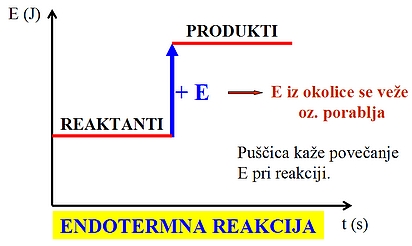 č) V kozarcu je vodna raztopina, topljenec se je raztopil v topilu.U:841. a)    S8(s) + 8O2 8SO2    b) Zreagirala je ENA molekula (v njej je 8 atomov žvepla)   c) To je 8 atomov žvepla.  č) Nastalo je 8 molekul žveplovega dioksida.  d) V eni molekuli žveplovega dioksida je 1 atom žvepla. e) Število žveplovih atomov se ni spremenilo. f) Leva stran : 16  Desna stran:  16. Leva stran enaka desni strani.NOVO (Obveznosti za teden od 30. 3. do 3. 4. 2020) UVODNaštej lastnosti kovin. Določi lego kovin v PSE.Imenuj še ostale skupine elementov v PSE.NOVODanes boš spoznal ALKALIJSKE KOVINE (naslov v zvezku)Preberi besedilo v U: 100 in oglej si posnetek eksperimenta med natrijem in vodo na spletni strani  https://www.evedez.si (dostopaš s kodo, ki je na DZ ) ter uredi zapis v zvezku:Alkalijske kovine ali kovine I. skupine so: (zapiši imena in simbole) Lastnosti alkalijskih kovin (naštej čim več):-Reaktivnost alkalijskih kovin:so najreaktivnejše kovinereaktivnost po skupini navzdol narašča burno reagirajo z vodo č) Reakcija natrija z vodo:      kovina     +      voda           hidroksid    +    vodik          natrij     +    voda    natrijev hidroksid + vodik             2 Na(s)     +   2 H2O     2NaOH      + H2__________________________________________________________________________Za ponovitev še rešiš nalogo v DZ: 65/1 Reakcija natrija z vodo.Zapis v zvezek in rešitve v DZ (če je možno) fotografiraj in pošlji na moj e-naslov, da lahko spremljam tvoje delo (Ta teden to naredijo učenci, ki imajo v redovalnici zaporedne številke: 6, 7, 8, 9, 10). Če česa ne razumeš ali ti kaj povzroča težave mi piši na spodnji naslov.e-mail: milena.zibrat@guest.arnes.siŽelim ti uspešno delo. Pazi nase in ostani zdrav-a.Tvoja učiteljica kemije Milena Ž